«УТВЕРЖДАЮ»директор школы_________________В.И.Стенгачприказ  №____от «___»___________2020 г.РАБОЧАЯ ПРОГРАММАУЧЕБНОГО КУРСА  ФИЗИЧЕСКАЯ КУЛЬТУРАИЗУЧАЕМОГО НА БАЗОВОМ УРОВНЕКЛАСС 11АБалахнова Павла ИгоревичаРассмотрено на заседании педагогического совета № 1от 30.08.2020 года.2020 годПОЯСНИТЕЛЬНАЯ ЗАПИСКАк тематическому планированию по физической культуредля учащихся 11 классаРабочая программа по физической культуре для 11 класса разработана на основе авторской программы В. И. Лях «Физическая культура» и соответствует Федеральному государственному образовательному стандарту начального общего образования (ФГОС НОО) утвержденному приказом Министерства образования и науки Российской Федерации от 6 октября 2009 г. № 373 по физической культуре, ООП НОО МОУ СОШ № 5 г. Дубны.Тип программы: базовая по физической культуре.Образовательный процесс в области физической культуры в основной школе строится так, чтобы были решены следующие задачи:укрепление здоровья, развитие основных физических качеств и повышение функциональных возможностей организма;формирование культуры движений, обогащение двигательного опыта физическими упражнениями с общеразвивающей и корригирующей направленностью, техническими действиями и приемами базовых видов спорта;освоение знаний о физической культуре и спорте, их истории и современном развитии, роли в формировании здорового образа жизни;обучение навыкам и умениям в физкультурно-оздоровительной и спортивно-оздоровительной деятельности, самостоятельной организации занятий физическими упражнениями;воспитание положительных качеств личности, норм коллективного взаимодействия и сотрудничества в учебной и соревновательной деятельности.Ориентируясь на решение задач образования школьников в области физической культуры, настоящая программа в своем предметном содержании направлена на:реализацию принципа вариативности, который лежит в основе планирования учебного материала в соответствии с половозрастными особенностями учащихся, материально-технической оснащенностью учебного процесса, региональными климатическими условиями и видом учебного учреждения;реализацию принципа достаточности и сообразности, определяющего распределение учебного материала в конструкции основных компонентов двигательной (физкультурной) деятельности, особенностей формирования познавательной и предметной активности учащихся;соблюдение дидактических правил от известного к неизвестному и от простого к сложному, которые лежат в основе планирования учебного содержания в логике поэтапного его освоения, перевода учебных знаний в практические умения и навыки, в том числе и в самостоятельной деятельности;расширение межпредметных связей, ориентирующих учителя во время планирования учебного материала на то, чтобы учитывать задачу формирования целостного мировоззрения учащихся, всестороннее раскрытие взаимосвязи и взаимообусловленности изучаемых явлений и процессов;усиление оздоровительного эффекта, достигаемого в ходе активного использования школьниками освоенных знаний, способов и физических упражнений в физкультурно-оздоровительных мероприятиях, режиме дня, самостоятельных занятиях физическими упражнениями.Структура и содержание программыСогласно Концепции развития содержания образования в области физической культуры основой образования по физической культуре является двигательная (физкультурная) деятельность, которая непосредственно связана с совершенствованием физической природы человека. В рамках школьного образования активное освоение данной деятельности позволяет школьникам не только совершенствовать физические качества и укреплять здоровье, осваивать физические упражнения и двигательные действия, но и успешно развивать психические процессы и нравственные качества, формировать со знание и мышление, творческий подход и самостоятельность. В соответствии со структурой двигательной (физкультурной) деятельности примерная программа включает в себя три основных учебных раздела: «Знания о физической культуре» (информационный компонент деятельности), «Способы двигательной (физкультурной) деятельности» (операциональный компонент деятельности), «Физическое совершенствование» (процессуально-мотивационный компонент деятельности). Раздел «Знания о физической культуре» соответствует основным представлениям о развитии познавательной активности человека и включает в себя такие учебные темы, как «История физической культуры и ее развитие в современном обществе», «Базовые понятия физической культуры» и «Физическая культура человека». Эти темы включают сведения об истории древних и современных Олимпийских игр, основных направлениях развития физической культуры в современном обществе, о формах организации активного отдыха и укрепления здоровья средствами физической культуры. Кроме этого, здесь раскрываются основные понятия физической и спортивной подготовки, особенности организации и проведения самостоятельных занятий физическими упражнениями, даются правила контроля и требования техники безопасности. Раздел «Способы двигательной (физкультурной) деятельности» содержит задания, которые ориентированы на активное включение учащихся в самостоятельные формы занятий физической культурой. Этот раздел соотносится с разделом «Знания о физической культуре» и включает в себя темы «Организация и проведение самостоятельных занятий физической культурой» и «Оценка эффективности занятий физической культурой». Основным содержанием этих тем является перечень необходимых и достаточных для самостоятельной деятельности практических навыков и умений. Раздел «Физическое совершенствование», наиболее значительный по объему учебного материала, ориентирован на гармоничное физическое развитие, всестороннюю физическую подготовку и укрепление здоровья школьников. Этот раздел включает в себя несколько тем: «Физкультурно-оздоровительная деятельность», «Спортивно-оздоровительная деятельность с общеразвивающей направленностью», «Прикладно-ориентированные упражнения» и «Упражнения общеразвивающей направленности». Тема «Физкультурно-оздоровительная деятельность» ориентирована на решение задач по укреплению здоровья учащихся. Здесь даются комплексы упражнений из современных оздоровительных систем физического воспитания, помогающие коррекции осанки и телосложения, оптимальному развитию систем дыхания и кровообращения, а также упражнения адаптивной физической культуры, которые адресуются в первую очередь школьникам, имеющим отклонения в физическом развитии и в состоянии здоровья. Тема «Спортивно-оздоровительная деятельность с общеразвивающей направленностью» ориентирована на физическое совершенствование учащихся и включает в себя средства общей физической и технической подготовки. В качестве таких средств в программе предлагаются физические упражнения и двигательные действия из базовых видов спорта (гимнастики с основами акробатики, легкой атлетики, лыжных гонок, спортивных игр). Овладение упражнениями и действиями базовых видов спорта раскрывается в программе с учетом их использования в организации активного отдыха, массовых спортивных соревнований.  Тема «Прикладно-ориентированные упражнения» поможет подготовить школьников к предстоящей жизни, качественному освоению различных профессий. Решение этой задачи предлагается осуществить посредством обучения детей жизненно важным навыкам и умениям различными способами, в вариативно изменяющихся внешних условиях. Данная тема представляется весьма важной для школьников, которые готовятся продолжать свое образование в системе средних профессиональных учебных заведений.Тема «Упражнения общеразвивающей направленности» предназначена для организации целенаправленной физической подготовки учащихся и включает в себя физические упражнения на развитие основных физических качеств. Эта тема, в отличие от других учебных тем, носит лишь относительно самостоятельный характер, поскольку ее содержание должно входить в содержание других тем раздела «Физическое совершенствование». В связи с этим предлагаемые упражнения распределены по разделам базовых видов спорта и сгруппированы по признаку направленности на развитие соответствующего физического качества (силы, быстроты, выносливости и т. д.). Такое изложение материала позволяет учителю отбирать физические упражнения и объединять их в различные комплексы, планировать динамику нагрузок и обеспечивать преемственность в развитии физических качеств, исходя из половозрастных особенностей учащихся, степени освоенности ими упражнений, условий проведения уроков, наличия спортивного инвентаря и оборудования.  При планировании учебного материала по базовым видам спорта допускается в бесснежных районах РФ заменять освоение темы «Лыжные гонки» углубленным изучением содержания других тем. В свою очередь, тему «Плавание» можно вводить в учебный процесс при наличии соответствующих условий и материальной базы по решению местных органов управления образованием за счет регионального или школьного компонента.В «Тематическом планировании» излагаются темы основных разделов программы и приводится характеристика деятельности учащихся. Данная характеристика ориентирует учителя на те результаты педагогического процесса, которые должны быть получены как итог освоения содержания учебного курса.Формы организации и планирование образовательного процессаОсновные формы организации образовательного процесса в основной школе — уроки физической культуры, физкультурно-оздоровительные мероприятия в режиме учебного дня, спортивные соревнования и праздники, занятия в спортивных секциях и кружках, самостоятельные занятия физическими упражнениями (домашние занятия). Уроки физической культуры — это основная форма организации учебной деятельности учащихся в процессе освоения ими содержания предмета. В основной школе уроки физической культуры подразделяются на три типа: уроки с образовательно-познавательной направленностью, уроки с образовательно-обучающей направленностью и уроки с образовательно-тренировочной направленностью. При этом уроки по своим задачам и направленности учебного материала могут планироваться как комплексные (с решением нескольких педагогических задач) и как целевые (с преимущественным решением одной педагогической задачи).  Уроки с образовательно-познавательной направленностью дают учащимся необходимые знания, знакомят со способами и правилами организации самостоятельных занятий, обучают навыкам и умениям по их планированию, проведению и контролю. Важной особенностью этих уроков является то, что учащиеся активно используют учебники по физической культуре, различные дидактические материалы (например, карточки) и методические разработки учителя.Уроки с образовательно-познавательной направленностью имеют и другие особенности. Во-первых, продолжительность подготовительной части уроков небольшая (до 5—6 мин), в нее включаются как ранее разученные тематические комплексы упражнений (например, для развития гибкости, координации движений, формирования правильной осанки), так и упражнения общеразвивающего характера, содействующие повышению работоспособности, активности процессов внимания, памяти и мышления. Учебная деятельность в этой части урока может быть организована фронтально, по учебным группам, а также индивидуально (или с небольшой группой школьников). Во-вторых, в основной части урока выделяют соответственно образовательный и двигательный компоненты. Образовательный компонент включает в себя постижение детьми учебных знаний и знакомство со способами физкультурной деятельности. В зависимости от объема учебного материала продолжительность этой части урока может быть от 3 до 15 мин. Двигательный компонент включает в себя обучение двигательным действиям и развитие физических качеств учащихся. Продолжительность этой части урока будет зависеть от времени, требующегося на решение задач, запланированных в образовательном компоненте. Между образовательным и двигательным компонентами основной части урока необходимо включать обязательную разминку (до 5—7 мин), которая по своему характеру должна соотноситься с задачами двигательного компонента. Вместе с тем если урок проводится  по типу целевого урока, то все учебное время основной части отводится на решение соответствующей педагогической задачи. В-третьих, продолжительность заключительной части урока зависит от продолжительности основной части, но не превышает 5—7 мин.  Уроки с образовательно-обучающей направленностью используются по преимуществу для обучения практическому материалу, который содержится в разделе «Физическое совершенствование» (гимнастика с основами акробатики, легкая атлетика и др.). На этих же уроках учащиеся осваивают и учебные знания, но только те, которые касаются предмета обучения (например, названия упражнений, описание техники их выполнения и т. п.).В основной школе данный вид уроков проводится по типу комплексных уроков с решением нескольких педагогических задач.Отличительные особенности планирования этих уроков: — планирование задач обучения осуществляется в логике поэтапного формирования двигательного навыка: начальное обучение, углубленное разучивание и закрепление, совершенствование; планирование освоения физических упражнений согласовывается с задачами обучения, а динамика нагрузки - с закономерностями постепенного нарастания утомления, возникающего в процессе их выполнения;планирование развития физических качеств осуществляется после решения задач обучения в определенной последовательности: 1) гибкость, координация движений, быстрота; 2) сила (скоростно-силовые и собственно силовые способности); 3) выносливость (общая и специальная).Уроки с образовательно-тренировочной направленностью используются для развития физических качеств и проводятся в рамках целенаправленной физической подготовки. В основной школе такие уроки проводятся преимущественно как целевые уроки и планируются на основе принципов спортивной тренировки: во-первых, с соблюдением соотношения объемов тренировочной нагрузки в общей и специальной подготовке; во-вторых, с системной цикловой динамикой повышения объема и интенсивности нагрузки;  в-третьих, с ориентацией на достижение конкретного результата в соответствующем цикле тренировочных уроков. Помимо целевого развития физических качеств, на этих уроках необходимо сообщать школьникам соответствующие знания, формировать у них представления о физической подготовке и физических качествах, физической нагрузке и ее влиянии на развитие систем организма. Кроме этого, на уроках с образовательно-тренировочной направленностью учащихся обучают способам контроля величины и функциональной направленности физической нагрузки, а также способам ее регулирования в процессе выполнения учебных заданий.Отличительные особенности целевых уроков: обеспечение постепенного нарастания величины физической нагрузки в течение всей основной части урока; планирование относительно продолжительной заключительной части урока (до 7–9 мин);использование в качестве основных режимов нагрузки развивающего (пульс до 160 уд./мин) и тренирующего (пульс свыше 160 уд./мин) режимов;обеспечение индивидуального (дифференцированного) подбора учебных заданий, которые выполняются учащимися самостоятельно на основе контроля частоты сердечных сокращений и индивидуального самочувствия.В целом каждый из типов уроков физической культуры носит образовательную направленность и по возможности должен активно включать школьников в различные формы само-стоятельной деятельности (самостоятельные упражнения и учебные задания). При этом приобретаемые учащимися на уроках знания и умения должны включаться в систему домашних занятий, при выполнении которых они закрепляются.Согласно Базисному учебному плану на обязательное изучение всех учебных тем программы отводится 350 ч, из расчета 2 ч в неделю с V по IX класс. Вместе с тем, чтобы у учителей физической культуры были условия для реализации их творческих программ и инновационных разработок, индивидуальных педагогических технологий и подходов, программа предусматривает выделение определенного объема учебного времени — 20 % (70 часов) от объема времени, отводимого на изучение раздела «Физическое совершенствование». Результаты освоения содержания предмета «Физическая культура»Результаты освоения содержания предмета «Физическая культура» определяют те итоговые результаты, которые должны демонстрировать школьники по завершении обучения в основной школе. Требования к результатам изучения учебного предмета выполняют двоякую функцию. Они, с одной стороны, предназначены для оценки успешности овладения программным содержанием, а с другой стороны, устанавливают минимальное содержание образования, которое в обязательном порядке должно быть освоено каждым ребенком, оканчивающим основную школу. Результаты освоения программного материала по предмету «Физическая культура» в основной школе оцениваются по трем базовым уровням, исходя из принципа «общее — частное — конкретное», и представлены соответственно метапредметными, предметными и личностными результатами. Метапредметные результаты характеризуют уровень сформированности качественных универсальных способностей учащихся, проявляющихся в активном применении знаний и умений в познавательной и предметно-практической деятельности. Приобретенные на базе освоения содержания предмета «Физическая культура», в единстве с освоением программного материала других образовательных дисциплин, универсальные способности потребуются как в рамках образовательного процесса (умение учиться), так и в реальной повседневной жизни учащихся. Метапредметные результаты проявляются в различных областях культуры. 	В области познавательной культуры: понимание физической культуры как явления культуры, способствующего развитию целостной личности человека, сознания и мышления, физических, психических и нравственных качеств;понимание здоровья как важнейшего условия саморазвития и самореализации человека, расширяющего свободу выбора профессиональной деятельности и обеспечивающего долгую сохранность творческой активности; понимание физической культуры как средства организации здорового образа жизни, профилактики вредных привычек и девиантного (отклоняющегося) поведения.  	В области нравственной культуры:бережное отношение к собственному здоровью и здоровью окружающих, проявление доброжелательности и отзывчивости к людям, имеющим ограниченные возможности и нарушения в состоянии здоровья;уважительное отношение к окружающим, проявление культуры взаимодействия, терпимости и толерантности в достижении общих целей при совместной деятельности;ответственное отношение к порученному делу, проявление осознанной дисциплинированности и готовности отстаивать собственные позиции, отвечать за результаты собственной деятельности.   	В области трудовой культуры: добросовестное выполнение учебных заданий, осознанное стремление к освоению новых знаний и умений, качественно повышающих результативность выполнения заданий;рациональное планирование учебной деятельности, умение организовывать места занятий и обеспечивать их безопасность;поддержание оптимального уровня работоспособности в процессе учебной деятельности, активное использование занятий физической культурой для профилактики психического и физического утомления.   	В области эстетической культуры:восприятие красоты телосложения и осанки человека в соответствии с культурными образцами и эстетическими канонами, формирование физической красоты с позиций укрепления и сохранения здоровья;понимание культуры движений человека, постижение жизненно важных двигательных умений в соответствии с их целесообразностью и эстетической привлекательностью;восприятие спортивного соревнования как культурно-массового зрелищного мероприятия, проявление адекватных норм поведения, неантагонистических способов общения и взаимодействия.  	В области коммуникативной культуры:владение культурой речи, ведение диалога в доброжелательной и открытой форме, проявление к собеседнику внимания, интереса и уважения;владение умением вести дискуссию, обсуждать содержание и результаты совместной деятельности, находить компромиссы при принятии общих решений;владение умением логически грамотно излагать, аргументировать и обосновывать собственную точку зрения, доводить ее до собеседника.  	В области физической культуры:владение способами организации и проведения разнообразных форм занятий физической культурой, их планирования и содержательного наполнения;владение широким арсеналом двигательных действий и физических упражнений из базовых видов спорта и оздоровительной физической культуры, активное их использование в самостоятельно организуемой спортивно-оздоровительной и физкультурно-оздоровительной деятельности;владение способами наблюдения за показателями индивидуального здоровья, физического развития и физической подготовленности, использование этих показателей в организации и проведении самостоятельных форм занятий физической культурой. Предметные результаты характеризуют опыт учащихся в творческой двигательной деятельности, который приобретается и закрепляется в процессе освоения учебного предмета «Физическая культура». Приобретаемый опыт проявляется в знаниях и способах двигательной деятельности, умениях творчески их применять при решении практических задач, связанных с организацией и проведением самостоятельных занятий физической культурой. Предметные результаты, так же как и метапредметные, проявляются в разных областях культуры. 	В области познавательной культуры:знания по истории и развитию спорта и олимпийского движения, о положительном их влиянии на укрепление мира и дружбы между народами;знание основных направлений развития физической культуры в обществе, их целей, задач и форм организации;знания о здоровом образе жизни, его связи с укреплением здоровья и профилактикой вредных привычек, о роли и месте физической культуры в организации здорового образа жизни.	В области нравственной культуры:способность проявлять инициативу и творчество при организации совместных занятий физической культурой, доброжелательное и уважительное отношение к занимающимся, независимо от особенностей их здоровья, физической и технической подготовленности;умение оказывать помощь занимающимся при освоении новых двигательных действий, корректно объяснять и объективно оценивать технику их выполненияспособность проявлять дисциплинированность и уважительное отношение к сопернику в условиях игровой и соревновательной деятельности, соблюдать правила игры и соревнований.	В области трудовой культуры:способность преодолевать трудности, выполнять учебные задания по технической и физической подготовке в полном объеме;способность организовывать самостоятельные занятия физической культурой разной направленности, обеспечивать безопасность мест занятий, спортивного инвентаря и оборудования, спортивной одежды;способность самостоятельно организовывать и проводить занятия профессионально-прикладной физической подготовкой, подбирать физические упражнения в зависимости от индивидуальной ориентации на будущую профессиональную деятельность.	В области эстетической культуры:способность организовывать самостоятельные занятия физической культурой по формированию телосложения и правильной осанки, подбирать комплексы физических упражнений и режимы физической нагрузки в зависимости от индивидуальных особенностей физического развития;способность организовывать самостоятельные занятия по формированию культуры движений, подбирать упражнения координационной, ритмической и пластической направленности, режимы физической нагрузки в зависимости от индивидуальных особенностей физической подготовленности;способность вести наблюдения за динамикой показателей физического развития и осанки, объективно оценивать их, соотнося с общепринятыми нормами и представлениями.	В области коммуникативной культуры:способность интересно и доступно излагать знания о физической культуре, грамотно пользоваться понятийным аппаратом;способность формулировать цели и задачи занятий физическими упражнениями, аргументированно вести диа-лог по основам их организации и проведения;способность осуществлять судейство соревнований по одному из видов спорта, владеть информационными жестами судьи.	В области физической культуры:способность отбирать физические упражнения по их функциональной направленности, составлять из них индивидуальные комплексы для оздоровительной гимнастики и физической подготовки;способность составлять планы занятий физической культурой с различной педагогической направленностью, регулировать величину физической нагрузки в зависимости от задач занятия и индивидуальных особенностей организма;способность проводить самостоятельные занятия по освоению новых двигательных действий и развитию основных физических качеств, контролировать и анализировать эффективность этих занятий.Личностные результаты отражаются в индивидуальных качественных свойствах учащихся, которые приобретаются в процессе освоения учебного предмета «Физическая культура». Эти качественные свойства проявляются прежде всего в положительном отношении учащихся к занятиям двигательной (физкультурной) деятельностью, накоплении необходимых знаний, а также в умении использовать ценности физической культуры для удовлетворения индивидуальных интересов и потребностей, достижения личностно значимых результатов в физическом совершенстве. Личностные результаты могут проявляться в разных областях культуры.	В области познавательной культуры:владение знаниями об индивидуальных особенностях физического развития и физической подготовленности, о соответствии их возрастным и половым нормативам;владение знаниями об особенностях индивидуального здоровья и о функциональных возможностях организма, способах профилактики заболеваний и перенапряжения средствами физической культуры;владение знаниями по основам организации и проведения занятий физической культурой оздоровительной и тренировочной направленности, составлению содержания занятий в соответствии с собственными задачами, индивидуальными особенностями физического развития и физической подготовленности.	В области нравственной культуры:способность управлять своими эмоциями, проявлять культуру общения и взаимодействия в процессе занятий физической культурой, игровой и соревновательной деятельности;способность активно включаться в совместные физкультурно-оздоровительные и спортивные мероприятия, принимать участие в их организации и проведении;владение умением предупреждать конфликтные ситуации во время совместных занятий физической культурой и спортом, разрешать спорные проблемы на основе уважительного и доброжелательного отношения к окружающим.  	В области трудовой культуры:умение планировать режим дня, обеспечивать оптимальное сочетание нагрузки и отдыха;умение проводить туристские пешие походы, готовить снаряжение, организовывать и благоустраивать места стоянок, соблюдать правила безопасности;умение содержать в порядке спортивный инвентарь и оборудование, спортивную одежду, осуществлять их подготовку к занятиям и спортивным соревнованиям.	В области эстетической культуры:красивая (правильная) осанка, умение ее длительно со-хранять при разнообразных формах движения и пере движений;хорошее телосложение, желание поддерживать его в рамках принятых норм и представлений посредством занятий физической культурой;культура движения, умение передвигаться красиво, легко и непринужденно.	В области коммуникативной культуры:владение умением осуществлять поиск информации по вопросам развития современных оздоровительных систем, обобщать, анализировать и творчески применять полученные знания в самостоятельных занятиях физической культурой;владение умением достаточно полно и точно формулировать цель и задачи совместных с другими детьми занятий физкультурно-оздоровительной и спортивно-оздоровительной деятельностью, излагать их содержание;владение умением оценивать ситуацию и оперативно принимать решения, находить адекватные способы поведения и взаимодействия с партнерами во время учебной и игровой деятельности.	В области физической культуры:владение навыками выполнения жизненно важных двигательных умений (ходьба, бег, прыжки, лазанья и др.) различными способами, в различных изменяющихся внешних условиях;владение навыками выполнения разнообразных физических упражнений различной функциональной направленности, технических действий базовых видов спорта, а также применения их в игровой и соревновательной деятельности;умение максимально проявлять физические способности (качества) при выполнении тестовых упражнений по физической культуре.Содержание данной программы предназначено для учащихся основной и подготовительной медицинских групп. Занятия с учащимися специальной медицинской группы должны вестись по специальным программам в соответствии со степенью заболевания и состоянием здоровья каждого ученика.10—11 КЛАССЫЗАДАЧИ ФИЗИЧЕСКОГО ВОСПИТАНИЯ УЧАЩИХСЯ10—11 КЛАССОВЗадачи физического воспитания учащихся 10—11 классов направлены на:• содействие гармоничному физическому развитию, выработку умений использовать физические упражнения, гигиенические процедуры и условия внешней среды для укрепления состояния здоровья, противостояния стрессам;• формирование общественных и личностных представлений о престижности высокого уровня здоровья и разносторонней физиологической подготовленности;• расширение двигательного опыта посредством овладения новыми двигательными действиями и формирование умений применять их в различных по сложности условиях;• дальнейшее развитие кондиционных (силовых, скоростно-силовых, выносливости, скорости и гибкости) и координационных (быстроты перестроения двигательных действий, согласования, способностей к произвольному расслаблению мышц, вестибулярной устойчивости и др.) способностей;• формирование знаний о закономерностях двигательной активности, спортивной тренировке, значении занятий физической культурой для будущей трудовой деятельности, выполнении функции отцовства и материнства, подготовку к службе в армии;• закрепление потребности к регулярным занятиям физическими упражнениями и избранным видом спорта;• формирование адекватной самооценки личности, нравственного самосознания, мировоззрения, коллективизма, развитие целеустремленности, уверенности, выдержки, самообладания;• дальнейшее развитие психических процессов и обучение основам психической регуляции.УРОВЕНЬ РАЗВИТИЯ ФИЗИЧЕСКОЙ КУЛЬТУРЫ УЧАЩИХСЯ, ОКАНЧИВАЮЩИХ СРЕДНЮЮ ШКОЛУВ результате освоения Обязательного минимума содержания учебного предмета «физическая культура» учащиеся по окончании средней школы должны достигнуть следующего уровня развития физической культуры.Объяснять:• роль и значение физической культуры в развитии общества и человека, цели и принципы современного олимпийского движения, его роль и значение в современном мире, влияние на развитие массовой физической культуры и спорта высших достижений;• роль и значение занятий физической культурой в укреплении здоровья человека, профилактике вредных привычек, ведении здорового образа жизни.Характеризовать:• индивидуальные особенности физического и психического развития и их связь с регулярными занятиями физическими упражнениями;• особенности функционирования основных органов и структур организма во время занятий физическими упражнениями, особенности планирования индивидуальных занятий физическими упражнениями различной направленности и контроля их эффективности;• особенности организации и проведения индивидуальных занятий физическими упражнениями общей профессионально-прикладной и оздоровительно-корригирующей направленности;• особенности обучения и самообучения двигательным действиям, особенности развития физических способностей на занятиях физической культурой;• особенности форм урочных и внеурочных занятий физическими упражнениями, основы их структуры, содержания и направленности;• особенности содержания и направленности различных систем физических упражнений, их оздоровительную и развивающую эффективность.Соблюдать правила:• личной гигиены и закаливания организма;• организации и проведения самостоятельных и самодеятельных форм занятий физическими упражнениями и спортом;• культуры поведения и взаимодействия во время коллективных занятий и соревнований;• профилактики травматизма и оказания первой помощи при травмах и ушибах;• экипировки и использования спортивного инвентаря на занятиях физической культурой.Проводить:• самостоятельные и самодеятельные занятия физическими упражнениями с общей профессионально-прикладной и оздоровительно-корригирующей направленностью;• контроль за индивидуальным физическим развитием и физической подготовленностью, физической работоспособностью, осанкой;• приемы страховки и самостраховки во время занятий физическими упражнениями, приемы оказания первой помощи при травмах и ушибах;• приемы массажа и самомассажа;• занятия физической культурой и спортивные соревнования с учащимися младших классов;• судейство соревнований по одному из видов спорта.Составлять:• индивидуальные комплексы физических упражнений различной направленности;• планы-конспекты индивидуальных занятий и систем занятий.Определять:• уровни индивидуального физического развития и двигательной подготовленности;• эффективность занятий физическими упражнениями, функциональное состояние организма и физическую работоспособность;• дозировку физической нагрузки и направленность воздействий физических упражнений.Демонстрировать:Таблица 1Двигательные умения, навыки и способности:В метаниях на дальность и на меткость: метать различные по массе и форме снаряды (гранату, утяжеленные малые мячи резиновые палки и др.) с места и с полного разбега (12—15 м с использованием четырехшажного варианта бросков), метать различные по массе и форме снаряды в горизонтальную цель 2,5 х 2,5 М с 10—12 м (девушки) и 15—25 м (юноши); метать теннисный мяч в вертикальную цель 1 х 1 м с 10 м (девушки) и с 15—20 м (юноши).В гимнастических и акробатических упражнениях: выполнять комбинацию из пяти элементов на брусьях или перекладине (юноши), на бревне или разновысоких брусьях (девушки); выполнять опорный прыжок ноги врозь через коня в длину высотой 115—125 см (юноши); выполнять комбинацию из отдельных элементов со скакалкой, обручем или лентой (девушки); выполнять акробатическую комбинацию из пяти элементов, включающую длинный кувырок через препятствие на высоте до 90 см, стойку на руках, переворот боком и другие ранее освоенные элементы (юноши), и комбинацию из пяти ранее освоенных элементов (девушки); лазать по двум канатам без помощи ног и по одному канату с помощью ног на скорость (юноши); выполнять комплекс вольных упражнений (девушки).В единоборствах: проводить учебную схватку в одном из видов единоборств (юноши).В спортивных играх: демонстрировать и применять в игре или в процессе выполнения специально созданного комплексного упражнения основные технико-тактические действия одной из спортивных игр.Физическая подготовленность: соответствовать, как минимум, среднему уровню показателей развития физических способностей (табл. 2), с учетом региональных условий и индивидуальных возможностей учащихся.Способы физкультурно-оздоровительной деятельности: использовать различные виды физических упражнений с целью самосовершенствования, организации досуга и здорового образа жизни; осуществлять коррекцию недостатков физического развития; проводить самоконтроль и саморегуляцию физических и психических состояний.Способы спортивной деятельности: участвовать в соревновании по легкоатлетическому четырехборью: бег 100 м, прыжок в длину или высоту метание мяча, бег на выносливость; осуществлять соревновательную деятельность по одному из видов спорта.Правила поведения на занятиях физическими упражнениями: согласовывать свое поведение с интересами коллектива; при выполнении упражнений критически оценивать собственные достижения, поощрять товарищей, имеющих низкий уровень физической подготовленности; сознательно тренироваться и стремиться к возможно лучшему результату на соревнованиях.Уровень физической культуры, связанный с региональными и национальными особенностями, определяют региональные и местные органы управления физическим воспитанием. Уровень физической культуры, составляющий вариативную часть (материал по выбору учителя, учащихся, определяемый самой школой, по углубленному изучению одного или нескольких видов спорта), разрабатывает и определяет учитель.Таблица 2Уровень физической подготовленности учащихся 16—17 летСПИСОК ЛИТЕРАТУРЫДля учителя:1. Примерные программы основного общего образования. Физическая культура. - М. : Просвещение, 2010. - (Стандарты нового поколения).2. В.И. Лях, А.А.Зданевич. Комплексная программа физического воспитания 1-11 классы. Москва «Просвещение» 2010г.3. Т.А Швалева; В.И. Шальгинова. Физическая культура. Абакан. 2008г.4. В.С. Кузнецов, Г.А. Колодницкий. Упражнения и игры с мячами. Москва. «Издательство НЦ ЭНАС» 2002г.5.  Баевский Р.М.  Измерьте ваше здоровье. – М.: Советская Россия 1990г.6.  Белов В.И.  Психология здоровья. - - М.: Респекс,  1994г.7.  В.Б. Попов. 1001 упражнение для здоровья и физического развития. Москва. «Издательство Астрель». 2002г.8.  В.Я. Дронов. Лыжная подготовка детей школьного возраста. Москва. «Издательство НЦ ЭНАС». 2005г.9.  П.А. Шеголева, Е.П. Березненко. Урок лыжной подготовки.  Красноярск, 2006г.10.  Погадаев Г.И.  Настольная книга учителя физической культуры. – 2-е издание, переработанное и дополненное.- М.: Физкультура и спорт, 2000г.                  .                 11. Научно-методический журнал – Физическая культура в школе. Москва. «Школа-Пресс».12. Методическая газета-«Спорт в школе». Москва. Издательский дом «Первое сентября»13. В.И Лях; А.А.Зданевич. Физическая культура. Методическое пособие. 10-11 классы. Базовый уровень/ на сайте издательства «Просвещение» по адресу http://www.prosv.ru/ebooks/Lah_Fiz-ra_10-11/index.html Для  обучающихся:  1. В.И Лях; А.А.Зданевич «Физическая культура» 10-11 классы. Москва «Просвещение» 2012г.2. В.И Лях; А.А.Зданевич «Физическая культура» 8-9 классы. Москва «Просвещение» 2006г.3. В.И Лях; А.А.Зданевич «Физическая культура» 5, 6,7  классы. Москва «Просвещение» 2007г.КАЛЕНДАРНО-ТЕМАТИЧЕСКОЕ ПЛАНИРОВАНИЕ11 класс (юноши)11 класс (юноши)II четверть 7 недель – 21 час«СОГЛАСОВАНО»				     	«СОГЛАСОВАНО»рук. ШМО (ГМО)					зам. директора по УВР_______________					 __________________________________					 ___________________Пр. №___ 						«___»__________2020 г.от «__»________2020 г.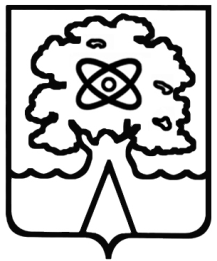 Администрация города Дубны Московской областиУправление народного образованияМуниципальное бюджетное общеобразовательное учреждение «Средняя общеобразовательная школа №5 г.  Дубны Московской области» («Школа №5»)ФизическиеспособностиФизические упражненияЮношиДевушкиСкоростныеБег 30 м 5,0 с5,4 сСкоростныеБег 100 м14,3 с17,5 сСиловыеПодтягивание из виса на высокой перекладине 10 раз— СиловыеПодтягивание в висе лежа на низкой перекладине, раз— 14 разСиловыеПрыжок в длину с места, см215 см170 смК выносливостиКроссовый бег на 3 км13 мин 50 с—К выносливостиКроссовый бег на 2 км—10 мин 00 с№ п/пфизические способностиКонтрольноеупражнение(тест)Возраст,летУровеньУровеньУровеньУровеньУровеньУровень№ п/пфизические способностиКонтрольноеупражнение(тест)Возраст,летЮношиЮношиЮношиДевушкиДевушкиДевушки№ п/пфизические способностиКонтрольноеупражнение(тест)Возраст,летНизкийСреднийВысокийНизкийСреднийВысокий1СкоростныеБег 30 м, с16175,2 -и ниже5,15,1—4,85,0—4,74,4 и выше4,36,1 и ниже6,15,95,35,9—5,34,8 и выше4,82КоординационныеЧелночный бег 3 х 10 м, с16178,2 и ниже8,18,0—7,77,9—7,57,3 и выше7,29,7 и ниже9,69,3—8,79,3—8,78,4 и выше8,43Скоростно-силовыеПрыжки в длину с места, см1617180 и ниже190195—210205—220230 и выше240160 и ниже160170—190170—190210 и выше2104Выносливость6-минутный бег, м16171300 и выше13001050—12001050—1200900 и ниже9001500 и выше15001300—14001300—14001100 и ниже11005ГибкостьНаклон вперед из положения стоя, см16175 и ниже59—129—1215 и выше157 и ниже712—1412—1420 и выше206СиловыеПодтягивание:на высокой перекладине из виса, кол-во раз (юноши), 16174 и ниже58—99—1011 и выше126Силовыена низкой перекладине из виса лежа, кол-во раз (девушки)16176 и ниже613—1513—1518 и выше18№Наименование раздела программыТема урокаКол-во часовТип урокаЭлементы содержанияТребования к уровню подготовки обучающихсяВид контроля. Д/зДата проведенияДата проведения№Наименование раздела программыТема урокаКол-во часовТип урокаЭлементы содержанияТребования к уровню подготовки обучающихсяВид контроля. Д/зПлан/урокФакт1Легкая атлетикаСпринтерский бег5ВводныйНизкий старт 30 м. Стартовый разгон.  Бег по дистанции 70-90 м. Финиширование. Бег на результат 30 м. Эстафетный бег. Специальные беговые упражнения. Развитие скоростных качеств. Инструктаж по ТБ.Уметь пробегать с максимальной скоростью 100 мКомплекс 11Легкая атлетикаСпринтерский бег5КомплексныйНизкий старт 30 м. Бег по дистанции 70-90 м. Финиширование. Эстафетный бег. Специальные беговые упражнения. Развитие скоростных качеств. Основные механизмы энергообеспечения л/а упражнений.Уметь пробегать с максимальной скоростью 100 мКомплекс 11Легкая атлетикаСпринтерский бег5КомплексныйНизкий старт 30 м. Бег по дистанции 70-90 м. Финиширование. Эстафетный бег. Развитие скоростных качеств. Основные механизмы энергообеспечения л/а упражнений.Уметь пробегать с максимальной скоростью 100 мКомплекс 11Легкая атлетикаСпринтерский бег5КомплексныйНизкий старт 30 м. Бег по дистанции 70-90 м. Финиширование. Эстафетный бег. Развитие скоростных качеств. Основные механизмы энергообеспечения л/а упражнений.Уметь пробегать с максимальной скоростью 100 мКомплекс 11Легкая атлетикаСпринтерский бег5УчетныйБег на результат 100 м. Развитие скоростных качеств. Эстафетный бегУметь пробегать с максимальной скоростью 100 м«5» - 13,1; «4» - 13,5; «3» - 14,3Девушки«5» - 16,0; «4» - 16,5; «3» - 17,0 Комплекс 11Легкая атлетикаПрыжок в длину3КомплексныйПрыжок в длину способом «прогнувшись» с 13-15 шагов разбега. Отталкивание. Челночный бег. Специальные беговые упражнения. Многоскоки. Развитие скоростных качеств. Дозирование нагрузки при занятии прыжковыми упражнениямиУметь прыгать в длину с 13-15 шагов разбегаКомплекс 11Легкая атлетикаПрыжок в длину3КомплексныйПрыжок в длину способом «прогнувшись» с 13-15 шагов разбега. Отталкивание. Челночный бег. Специальные беговые упражнения. Многоскоки. Развитие скоростных качеств. Правила соревнований по прыжкам в длинуУметь прыгать в длину с 13-15 шагов разбегаКомплекс 11Легкая атлетикаПрыжок в длину3УчетныйПрыжок в длину на результат. Развитие скоростно-силовых качеств. Правила ТБ при прыжках в длинуУметь прыгать в длину с 13-15 шагов разбега«5» - 460;«4» - 430;«3» - 410;Девушки«5» - 390 см;«4» - 370 см;«3» - 350 см Комплекс 11Легкая атлетикаМетание3КомплексныйМетание гранаты из разных положений. ОРУ. Челночный бег. Развитие скоростно-силовых качеств. Правила соревнований по метаниямУметь метать гранату из различных положений в цель и на дальностьКомплекс 11Легкая атлетикаМетание3КомплексныйМетание гранаты на дальность и с разбега. ОРУ. Челночный бег. Развитие скоростно-силовых качеств. Правила соревнований по метаниямУметь метать гранату из различных положений в цель и на дальностьКомплекс 11Легкая атлетикаМетание3УчетныйМетание гранаты на дальность. Опрос по теорииУметь метать гранату из различных положений в цель и на дальность«5» - 36 м;«4» - 32 м;«3» - 28 мДевушки«5» - 26 м;«4» - 23 м;«3» - 18 мКомплекс 12Кроссовая подготовкаБег по пересеченной местности7КомплексныйБег 20 минут. Преодоление горизонтальных и вертикальных препятствий. ОРУ. Специальные беговые упражнения. Развитие выносливости. Футбол Правила соревнований по кроссу.Уметь пробегать в равномерном темпе 25 минут, преодолевать во время кросса препятствияКомплекс 12Кроссовая подготовкаБег по пересеченной местности7СовершенствованиеБег 20 минут. Преодоление горизонтальных и вертикальных препятствий. ОРУ. Специальные беговые упражнения. Развитие выносливости. Футбол Правила соревнований по кроссу.Уметь пробегать в равномерном темпе 25 минут, преодолевать во время кросса препятствияКомплекс 12Кроссовая подготовкаБег по пересеченной местности7КомплексныйБег 20 минут. Преодоление горизонтальных и вертикальных препятствий. ОРУ. Специальные беговые упражнения. Развитие выносливости. Футбол Правила соревнований по кроссу.Уметь пробегать в равномерном темпе 25 минут, преодолевать во время кросса препятствияКомплекс 12Кроссовая подготовкаБег по пересеченной местности7КомплексныйБег 24 минут. Преодоление горизонтальных и вертикальных препятствий. ОРУ. Специальные беговые упражнения. Развитие выносливости. Футбол Правила соревнований по кроссу.Уметь пробегать в равномерном темпе 25 минут, преодолевать во время кросса препятствияКомплекс 12Кроссовая подготовкаБег по пересеченной местности7КомплексныйБег 24 минут. Преодоление горизонтальных и вертикальных препятствий. ОРУ. Специальные беговые упражнения. Развитие выносливости. Футбол Правила соревнований по кроссу.Уметь пробегать в равномерном темпе 25 минут, преодолевать во время кросса препятствияКомплекс 12Кроссовая подготовкаБег по пересеченной местности7КомплексныйБег 26 минут. Преодоление горизонтальных и вертикальных препятствий. ОРУ. Специальные беговые упражнения. Развитие выносливости. Футбол Правила соревнований по кроссу.Уметь пробегать в равномерном темпе 25 минут, преодолевать во время кросса препятствияКомплекс 12Кроссовая подготовкаБег по пересеченной местности7УчетныйБег на результат 3000 метров. Опрос по теории.Уметь пробегать в равномерном темпе 25 минут, преодолевать во время кросса препятствия«5» - 13,00;«4» - 14,00;«3» - 15,00;Девушки«5» - 10,00;«4» - 11,30;«3» - 12,30Комплекс 13Спортивные игрыБаскетбол9КомплексныйСовершенствование передвижений и остановок игрока. Ведение мяча с сопротивлением. Передачи мяча в движении различными способами со сменой мест. Бросок в прыжке со средней дистанции. Быстрый прорыв. Учебная игра. Развитие скоростно-силовых качеств.Уметь выполнять тактико-технические действия в игреКомплекс 33Спортивные игрыБаскетбол9Совершенствование ЗУНСовершенствование передвижений и остановок игрока. Ведение мяча с сопротивлением. Передачи мяча в движении различными способами со сменой мест. Бросок в прыжке со средней дистанции. Быстрый прорыв. Учебная игра. Развитие скоростно-силовых качеств.Уметь выполнять тактико-технические действия в игреКомплекс 33Спортивные игрыБаскетбол9Совершенствование ЗУНСовершенствование передвижений и остановок игрока. Ведение мяча с сопротивлением. Передачи мяча в движении различными способами со сменой мест. Бросок в прыжке со средней дистанции. Быстрый прорыв. Учебная игра. Развитие скоростно-силовых качеств.Уметь выполнять тактико-технические действия в игреКомплекс 33Спортивные игрыБаскетбол9КомплексныйСовершенствование передвижений и остановок игрока. Ведение мяча с сопротивлением. Передачи мяча в движении различными способами со сменой мест, сопротивлением. Бросок в прыжке со средней дистанции с сопротивлением. Сочетание приемов: ведение, бросок. Нападение против зонной защиты. Учебная игра. Развитие скоростно-силовых качеств.Уметь выполнять тактико-технические действия в игреКомплекс 33Спортивные игрыБаскетбол9Совершенствование ЗУНСовершенствование передвижений и остановок игрока. Ведение мяча с сопротивлением. Передачи мяча в движении различными способами со сменой мест, сопротивлением. Бросок в прыжке со средней дистанции с сопротивлением. Сочетание приемов: ведение, бросок. Нападение против зонной защиты. Учебная игра. Развитие скоростно-силовых качеств.Уметь выполнять тактико-технические действия в игреКомплекс 33Спортивные игрыБаскетбол9Совершенствование ЗУНСовершенствование передвижений и остановок игрока. Ведение мяча с сопротивлением. Передачи мяча в движении различными способами со сменой мест, сопротивлением. Бросок в прыжке со средней дистанции с сопротивлением. Сочетание приемов: ведение, бросок. Нападение против зонной защиты. Учебная игра. Развитие скоростно-силовых качеств.Уметь выполнять тактико-технические действия в игреКомплекс 33Спортивные игрыБаскетбол9Совершенствование ЗУНСовершенствование передвижений и остановок игрока. Бросок в прыжке со средней дистанции с сопротивлением после ловли мяча. Бросок полукрюком в движении. Сочетание приемов: ведение, бросок. Индивидуальные действия в защите (перехват вырывание, выбивание мяча, накрывание мяча). Нападение через центрового. Учебная игра. Развитие скоростно-силовых качеств.Уметь выполнять тактико-технические действия в игреКомплекс 33Спортивные игрыБаскетбол9Совершенствование ЗУНСовершенствование передвижений и остановок игрока. Бросок в прыжке со средней дистанции с сопротивлением после ловли мяча. Бросок полукрюком в движении. Сочетание приемов: ведение, бросок. Индивидуальные действия в защите (перехват вырывание, выбивание мяча, накрывание мяча). Нападение через центрового. Учебная игра. Развитие скоростно-силовых качеств.Уметь выполнять тактико-технические действия в игреКомплекс 33Спортивные игрыБаскетбол9Совершенствование ЗУНСовершенствование передвижений и остановок игрока. Бросок в прыжке со средней дистанции с сопротивлением после ловли мяча. Бросок полукрюком в движении. Сочетание приемов: ведение, бросок. Индивидуальные действия в защите (перехват вырывание, выбивание мяча, накрывание мяча). Нападение через центрового. Учебная игра. Развитие скоростно-силовых качеств.Уметь выполнять тактико-технические действия в игреКомплекс 3№Наименование раздела программыТема урокаКол-во часовТип урокаЭлементы содержанияТребования к уровню подготовки обучающихсяВид контроля. Д/зДата проведенияДата проведения№Наименование раздела программыТема урокаКол-во часовТип урокаЭлементы содержанияТребования к уровню подготовки обучающихсяВид контроля. Д/зПланФакт4ГимнастикаВисы и упоры. Лазание9КомплексныйПовороты в движении. Перестроение из колонны по одному в колонну по два, четыре, восемь в движении. ОРУ на месте. Вис согнувшись, вис прогнувшись. Лазание по канату в два приема. Подтягивание на перекладине. Развитие силы. Инструктаж по ТБ Уметь выполнять элементы на перекладине, лазать по канату в два приема, выполнять строевые упражненияКомплекс 24ГимнастикаВисы и упоры. Лазание9Совершенствование ЗУНПовороты в движении. Перестроение из колонны по одному в колонну по два, четыре, восемь в движении. ОРУ на месте. Вис согнувшись, вис прогнувшись. Лазание по канату в два приема. Подтягивание на перекладине. Развитие силыУметь выполнять элементы на перекладине, лазать по канату в два приема, выполнять строевые упражненияКомплекс 24ГимнастикаВисы и упоры. Лазание9Совершенствование ЗУНПовороты в движении. Перестроение из колонны по одному в колонну по два, четыре, восемь в движении. ОРУ на месте. Вис согнувшись, вис прогнувшись. Лазание по канату в два приема. Подтягивание на перекладине. Развитие силыУметь выполнять элементы на перекладине, лазать по канату в два приема, выполнять строевые упражненияКомплекс 24ГимнастикаВисы и упоры. Лазание9Совершенствование ЗУНПовороты в движении. ОРУ на месте. Упражнение на гимнастической скамейке. Подъем разгибом. Лазание по канату в два приема, на скорость. Лазание по шесту, по гимнастической стенке без помощи рук. Подтягивание на перекладине. Развитие силыУметь выполнять элементы на перекладине, лазать по канату в два приема, выполнять строевые упражненияКомплекс 24ГимнастикаВисы и упоры. Лазание9Совершенствование ЗУНПовороты в движении. ОРУ на месте. Упражнение на гимнастической скамейке. Подъем разгибом. Лазание по канату в два приема, на скорость. Лазание по шесту, по гимнастической стенке без помощи рук. Подтягивание на перекладине. Развитие силыУметь выполнять элементы на перекладине, лазать по канату в два приема, выполнять строевые упражненияКомплекс 24ГимнастикаВисы и упоры. Лазание9Совершенствование ЗУНПовороты в движении. ОРУ на месте. Упражнение на гимнастической скамейке. Подъем разгибом. Лазание по канату в два приема, на скорость. Лазание по шесту, по гимнастической стенке без помощи рук. Подтягивание на перекладине. Развитие силыУметь выполнять элементы на перекладине, лазать по канату в два приема, выполнять строевые упражненияКомплекс 24ГимнастикаВисы и упоры. Лазание9Совершенствование ЗУНПовороты в движении. ОРУ на месте. Упражнение на гимнастической скамейке. Подъем разгибом. Лазание по канату в два приема, на скорость. Лазание по шесту, по гимнастической стенке без помощи рук. Подтягивание на перекладине. Развитие силыУметь выполнять элементы на перекладине, лазать по канату в два приема, выполнять строевые упражненияКомплекс 24ГимнастикаВисы и упоры. Лазание9Совершенствование ЗУНПовороты в движении. ОРУ на месте. Упражнение на гимнастической скамейке. Подъем разгибом. Лазание по канату в два приема, на скорость. Лазание по шесту, по гимнастической стенке без помощи рук. Подтягивание на перекладине. Развитие силыУметь выполнять элементы на перекладине, лазать по канату в два приема, выполнять строевые упражненияКомплекс 24ГимнастикаВисы и упоры. Лазание9УчетныйПодтягивание на перекладине. Лазание по канату на скоростьУметь выполнять элементы на перекладине, лазать по канату в два приема, выполнять строевые упражнения«5» - 12; «4» - 10; «3» - 7.  Лазание 6 м: «5» - 10 с; «4» - 11 с; «3» - 12 сКомплекс 24ГимнастикаАкробатические упражнения. Опорный прыжок8КомплексныйОРУ с предметами. Длинный кувырок вперёд. Стойка на голове и руках. Стойка на руках. Развитие координационных способностей. Прыжок через коняУметь выполнять комбинацию из 5 акробатических элементов, опорный прыжок через коняКомплекс 24ГимнастикаАкробатические упражнения. Опорный прыжок8Совершенствование ЗУНОРУ с предметами. Длинный кувырок вперёд. Стойка на голове и руках. Стойка на руках. Развитие координационных способностей. Прыжок через коняУметь выполнять комбинацию из 5 акробатических элементов, опорный прыжок через коняКомплекс 24ГимнастикаАкробатические упражнения. Опорный прыжок8Совершенствование ЗУНОРУ с предметами. Длинный кувырок вперёд. Стойка на голове и руках. Стойка на руках. Развитие координационных способностей. Прыжок через коняУметь выполнять комбинацию из 5 акробатических элементов, опорный прыжок через коняКомплекс 24ГимнастикаАкробатические упражнения. Опорный прыжок8Совершенствование ЗУНОРУ с предметами. Длинный кувырок вперёд. Стойка на голове и руках. Стойка на руках. Поворот боком. Прыжок в глубину. Развитие координационных способностей. Прыжок через коняУметь выполнять комбинацию из 5 акробатических элементов, опорный прыжок через коняКомплекс 24ГимнастикаАкробатические упражнения. Опорный прыжок8Совершенствование ЗУНОРУ с предметами. Длинный кувырок вперёд. Стойка на голове и руках. Стойка на руках. Поворот боком. Прыжок в глубину. Развитие координационных способностей. Прыжок через коняУметь выполнять комбинацию из 5 акробатических элементов, опорный прыжок через коняКомплекс 24ГимнастикаАкробатические упражнения. Опорный прыжок8Совершенствование ЗУНОРУ с предметами. Комбинация: длинный кувырок вперёд, стойка на голове и руках, кувырок вперёд, стойка на руках, кувырок назад, поворот боком, прыжок в глубину. Развитие координационных способностей. Прыжок через коняУметь выполнять комбинацию из 5 акробатических элементов, опорный прыжок через коняКомплекс 24ГимнастикаАкробатические упражнения. Опорный прыжок8Совершенствование ЗУНОРУ с предметами. Комбинация: длинный кувырок вперёд, стойка на голове и руках, кувырок вперёд, стойка на руках, кувырок назад, поворот боком, прыжок в глубину. Развитие координационных способностей. Прыжок через коняУметь выполнять комбинацию из 5 акробатических элементов, опорный прыжок через коняКомплекс 24ГимнастикаАкробатические упражнения. Опорный прыжок8УчетныйВыполнение комбинации. Прыжок через коняУметь выполнять комбинацию из 5 акробатических элементов, опорный прыжок через коняОценка техники выполнения акробатических элементов, прыжка через коняКомплекс 2Спортивные игрыВолейбол4КомбинированныйСтойка игрока. Перемещение в стойке. Передача двумя руками сверху на месте и парах. Прием мяча снизу двумя руками над собой и на сетку. Нижняя прямая подача с 3-6 м. Эстафеты. Игры в мини-волейбол.Уметь играть в волейбол по упрощенным правилам, выполнять правильно технические действия..Текущий Комплекс 3№Наименование раздела программыТема урокаКол-во часовТип урокаЭлементы содержанияТребования к уровню подготовки обучающихсяВид контроля. Д/зВид контроля. Д/зВид контроля. Д/зДата проведенияДата проведения№Наименование раздела программыТема урокаКол-во часовТип урокаЭлементы содержанияТребования к уровню подготовки обучающихсяВид контроля. Д/зВид контроля. Д/зВид контроля. Д/зПлан Факт3Лыжная подготовкаПереход с попеременных ходов на одновременные, (классические хода.)12Изучение нового материала1-2-3Инструктаж по Т.Б. Скольжение на одной лыже. Обучение техники перехода с попеременных ходов на одновременные классические ходы. Правила самостоятельного выполнения упражнений и домашних заданий. ОРУ. Развитие выносливости. км.Знать инструктаж по Т/Б на занятиях лыжной подготовки. Текущий. Комплекс 3Текущий. Комплекс 3Текущий. Комплекс 33Лыжная подготовкаПереход с попеременных ходов на одновременные, (классические хода.)12совершенствование4-5-6Передвижение на лыжах одновременным и попеременным классическими ходами. Развитие выносливости. Дистанция классическим ходом до 8 км. юношам и до 5 км. девушкамУметь применять переходы с одновременных ходов на попеременные.Текущий. Комплекс 3Текущий. Комплекс 3Текущий. Комплекс 33Лыжная подготовкаПереход с попеременных ходов на одновременные, (классические хода.)12совершенствование7-8-9Передвижение на лыжах одновременным и попеременным классическими ходами. Развитие выносливости. Дистанция классическим ходом до 8 км. юношам и до 5 км. девушкамУметь применять переходы с одновременных ходов на попеременные.Текущий. Комплекс 3Текущий. Комплекс 3Текущий. Комплекс 33Лыжная подготовкаПереход с попеременных ходов на одновременные, (классические хода.)12Контрольный урок10-11-12Прохождение дистанции 3км. классическим ходом. Правила соревнований.Уметь преодолевать дистанцию 3км. на время с максимальной скоростьюот543мал16.0016.3017.00Дев19.0020.0022.303Элементы тактики лыжных гонок. Распределение сил, лидирование, обгон, финиширование и т.д 4Изучение нового материала1-2Техника  Распределения сил, лидирования, обгона, финиширования. Основные элементы тактики в лыжных гонках. Уметь грамотно преодолевать дистанцию и финишировать.Текущий. Комплекс 3Текущий. Комплекс 3Текущий. Комплекс 33Элементы тактики лыжных гонок. Распределение сил, лидирование, обгон, финиширование и т.д3-4Техника  Распределения сил, лидирования, обгона, финиширования. Основные элементы тактики в лыжных гонках. Уметь грамотно преодолевать дистанцию и финишировать.Текущий. Комплекс 3Текущий. Комплекс 3Текущий. Комплекс 33Техника коньковых ходов.8совершенствование1,2,3Развитие выносливости. Передвижение на лыжах одновременным двухшажным  ходом. Прохождение дистанции до 8км. юношам и до 5км.  девушкамУметь применять коньковый ход на длинных дистанциях.Текущий. Комплекс 3Текущий. Комплекс 3Текущий. Комплекс 33совершенствование4,5,6,7Развитие выносливости. Передвижение на лыжах одновременным двухшажным  ходом. Прохождение дистанции до 8км. юношам и до 5км.  девушкамУметь применять коньковый ход на длинных дистанциях.Текущий. Комплекс 3Текущий. Комплекс 3Текущий. Комплекс 33Контрольный урок8Прохождение дистанции юношам 5км. девушкам 3 км. На время коньковым ходом. Уметь преодолевать дистанции юношам 5км девушкам 3 км на время с максимальной скоростью.от543мал25.3026.3027.30Дев18.3019.3021.003Спортивные игрыВолейбол6КомбинированныйСтойка игрока. Перемещение в стойке. Передача двумя руками сверху на месте и парах. Прием мяча снизу двумя руками над собой и на сетку. Нижняя прямая подача с 3-6 м. Эстафеты. Игры в мини-волейбол.Уметь играть в волейбол по упрощенным правилам, выполнять правильно технические действия.Текущий. Комплекс 3Текущий. Комплекс 3Текущий. Комплекс 3№Наименование раздела программыТема урокаКол-во часовТип урокаЭлементы содержанияТребования к уровню подготовки обучающихсяВид контроля. Д/зВид контроля. Д/зВид контроля. Д/зДата проведенияДата проведения№Наименование раздела программыТема урокаКол-во часовТип урокаЭлементы содержанияТребования к уровню подготовки обучающихсяВид контроля. Д/зВид контроля. Д/зВид контроля. Д/зПланФакт5Спортивные игры Баскетбол9КомплексныйСовершенствование перемещений и остановок игрока. Ведение мяча с сопротивлением. Передача мяча в движении различными способами со сменой мест. Бросок в прыжке со средней дистанции. Быстрый прорывУметь выполнять в игре или игровой ситуации тактико-технические действия.Текущий. Комплекс 4Текущий. Комплекс 4Текущий. Комплекс 4531.041.045Спортивные игры Баскетбол9СовершенствованиеСовершенствование перемещений и остановок игрока. Ведение мяча с сопротивлением. Передача мяча в движении различными способами со сменой мест. Бросок в прыжке со средней дистанции. Быстрый прорывУметь выполнять в игре или игровой ситуации тактико-технические действия.Текущий. Комплекс 4Текущий. Комплекс 4Текущий. Комплекс 4542.042.045Спортивные игры Баскетбол9КомплексныйСовершенствование перемещений и остановок игрока. Бросок в прыжке со средней дистанции с сопротивлением после ловли мяча. Бросок полукрюком в движении. Сочетание приемов: Ведение, бросок. Индивидуальные действия защиты. Нападение через центрового. Учебная игра. Развитие скоростно-силовых качествУметь выполнять в игре или игровой ситуации тактико-технические действия.Текущий. Комплекс 4Текущий. Комплекс 4Текущий. Комплекс 4558.048.045Спортивные игры Баскетбол9СовершенствованиеСовершенствование перемещений и остановок игрока. Бросок в прыжке со средней дистанции с сопротивлением после ловли мяча. Бросок полукрюком в движении. Сочетание приемов: Ведение, бросок. Индивидуальные действия защиты. Нападение через центрового. Учебная игра. Развитие скоростно-силовых качествУметь выполнять в игре или игровой ситуации тактико-технические действия.Текущий. Комплекс 4Текущий. Комплекс 4Текущий. Комплекс 4569.049.0416.045СовершенствованиеСовершенствование перемещений и остановок игрока. Бросок в прыжке со средней дистанции с сопротивлением после ловли мяча. Бросок полукрюком в движении. Сочетание приемов: Ведение, бросок. Индивидуальные действия защиты. Нападение через центрового. Учебная игра. Развитие скоростно-силовых качествУметь выполнять в игре или игровой ситуации тактико-технические действия.Текущий. Комплекс 4Текущий. Комплекс 4Текущий. Комплекс 45715.049.0416.045СовершенствованиеСовершенствование перемещений и остановок игрока. Бросок в прыжке со средней дистанции с сопротивлением после ловли мяча. Бросок полукрюком в движении. Сочетание приемов: Ведение, бросок. Индивидуальные действия защиты. Нападение через центрового. Учебная игра. Развитие скоростно-силовых качествУметь выполнять в игре или игровой ситуации тактико-технические действия.Текущий. Комплекс 4Текущий. Комплекс 4Текущий. Комплекс 45822.0422.045КомплексныйБег 25 минут. Преодоление горизонтальных и вертикальных препятствий. ОРУ. Специальные беговые упражнения. Развитие выносливости. Правила соревнований по бегу на средние и длинные дистанцииУметь бегать в равномерном темпе до 25 минут.Текущий. Комплекс 4Текущий. Комплекс 4Текущий. Комплекс 45923.0423.0429.045КомплексныйБег 25 минут. Преодоление горизонтальных и вертикальных препятствий. ОРУ. Специальные беговые упражнения. Развитие выносливости. Правила соревнований по бегу на средние и длинные дистанцииУметь бегать в равномерном темпе до 25 минут.Текущий. Комплекс 4Текущий. Комплекс 4Текущий. Комплекс 46029.0423.0429.045УчетныйБег на результат 3000 м. Развитие выносливости. Опрос по теорииУметь бежать 3 км на время.От543От543Мал13,0014,0015,00Дев.10,0011,3012,30Мал13,0014,0015,00Дев.10,0011,3012,306130.0430.045Легкая атлетикаСпринтерский бег. Прыжок в высоту6КомплексныйНизкий старт до 30 м. Бег по дистанции 80-90 м. Стартовый разгон. Прыжок в высоту с 11-13 шагов разбега. Специальные беговые упражнения. Развитие скоростно-силовых качеств. Первая медицинская помощь при травмахУметь пробегать с максимальной скоростью 100 м с низкого старта. Прыгать в высоту с 11-13 шагов разбега.Текущий. Комплекс 4Текущий. Комплекс 4Текущий. Комплекс 4626.0513.055Легкая атлетикаСпринтерский бег. Прыжок в высоту6КомплексныйНизкий старт до 30 м. Бег по дистанции 80-90 м. Стартовый разгон. Прыжок в высоту с 11-13 шагов разбега. Специальные беговые упражнения. Развитие скоростно-силовых качеств. Первая медицинская помощь при травмахУметь пробегать с максимальной скоростью 100 м с низкого старта. Прыгать в высоту с 11-13 шагов разбега.Текущий. Комплекс 4Текущий. Комплекс 4Текущий. Комплекс 4637.0514.055Легкая атлетикаСпринтерский бег. Прыжок в высоту6КомплексныйНизкий старт до 30 м. Бег по дистанции 80-90 м. Стартовый разгон. Прыжок в высоту с 11-13 шагов разбега. Специальные беговые упражнения. Развитие скоростно-силовых качеств. Первая медицинская помощь при травмахУметь пробегать с максимальной скоростью 100 м с низкого старта. Прыгать в высоту с 11-13 шагов разбега.Текущий. Комплекс 4Текущий. Комплекс 4Текущий. Комплекс 46413.0513.055Легкая атлетикаСпринтерский бег. Прыжок в высоту6КомплексныйНизкий старт до 30 м. Бег по дистанции 80-90 м. Стартовый разгон. Прыжок в высоту с 11-13 шагов разбега. Специальные беговые упражнения. Развитие скоростно-силовых качеств. Первая медицинская помощь при травмахУметь пробегать с максимальной скоростью 100 м с низкого старта. Прыгать в высоту с 11-13 шагов разбега.Текущий. Комплекс 4Текущий. Комплекс 4Текущий. Комплекс 46514.0514.0520.055Легкая атлетикаСпринтерский бег. Прыжок в высоту6УчетныйБег на результат 100м. Прыжок в длину на результат. Развитие скоростно-силовых качеств Уметь пробегать с максимальной скоростью 100 м с низкого старта. Прыгать в высоту с 11-13 шагов разбега.От543От543От543От543Мал13,113,414,3Дев16,016,517,06514.0514.0520.055Метание3КомплексныйМетание гранаты из различных положений. Метание с 5-6 шагов разбега. ОРУ. Развитие скоростно-силовых качеств Уметь метать гранату из различных положений на дальность.Текущий. Комплекс 4Текущий. Комплекс 4Текущий. Комплекс 46620.0514.0520.055Метание3КомплексныйМетание гранаты из различных положений. Метание с 5-6 шагов разбега. ОРУ. Развитие скоростно-силовых качеств Уметь метать гранату из различных положений на дальность.Текущий. Комплекс 4Текущий. Комплекс 4Текущий. Комплекс 46721.0521.055Метание3Комплексный Метание гранаты из различных положений. Метание с 5-6 шагов разбега. ОРУ. Развитие скоростно-силовых качествУметь метать гранату из различных положений на дальность.Текущий. Комплекс 4Текущий. Комплекс 4Текущий. Комплекс 46821.0521.05